Electrical Substation Expansion Weare, New HampshireAmbient Engineering is providing regulatory compliance and civil engineering services to Public Service of New Hampshire (PSNH) to construct an electrical substation at Norris Road in Weare, New Hampshire in the vicinity of an existing right-of-way for PSNH transmission lines.  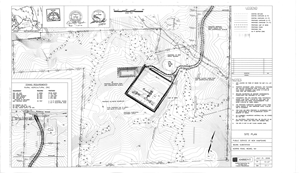 The substation will enhance electric service locally and regionally.  PSNH’s decision to purchase this property for substation installation rested on Ambient’s ability to expedite the permitting process for all local and state permit applications.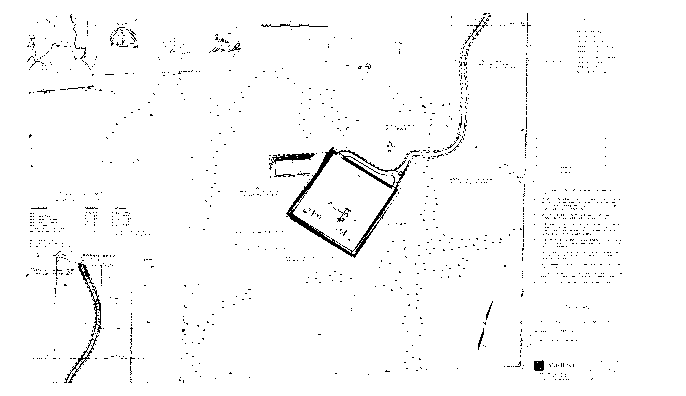 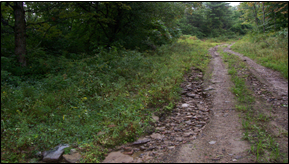 Ambient’s regulatory compliance services included all activities necessary to obtain the following permits:Special Exception from the Weare Zoning Board  of AdjustmentSite Plan Approval from the Weare Planning  Board· Approval from the Weare Conservation  Commission of a Minimum Impact Expedited  Dredge and Fill ApplicationDredge and Fill Permit from NH Department of  Environmental Services Site Specific Permit from NHDES Construction General Permit from the EPA Civil engineering services included the following:Property line and topographic surveyWetland delineationSubstation site selectionGeotechnical investigationSite plan developmentGrading and drainage designSoil erosion and sedimentation control programStormwater management report and stormwater      Pollution Prevention Plan